Tkachuk Igor DmitrievichCertificates:Experience:Documents and further information:Documents according STCW. I have good characteristics.Position applied for: Motorman 1st classAdditional position applied for: 4th EngineerDate of birth: 28.09.1972 (age: 45)Citizenship: UkraineResidence permit in Ukraine: YesCountry of residence: UkraineCity of residence: OdessaContact Tel. No: +38 (097) 489-27-27E-Mail: Rapa.Moai@gmail.comSkype: buuzzuuka2U.S. visa: Yes. Expiration date 28.06.2027E.U. visa: NoUkrainian biometric international passport: Not specifiedDate available from: 01.09.2017English knowledge: GoodMinimum salary: 1500 $ per monthTypeNumberPlace of issueDate of expiry3rd class engineer10936/2015/08Odessa26.02.2020PositionFrom / ToVessel nameVessel typeDWTMEBHPFlagShipownerCrewingMotorman 1st class25.05.2016-08.12.2016Andalucia StarRefrigerator12000MAN/BW13750BahamaStar Reefers UKMA UkraineMotorman 1st class19.05.2015-08.12.2015VeronaCar Carrier37237MAN/BW15037NORWAYSIEM Car CarriersMA UkraineMotorman 1st class25.08.2014-31.12.2014Regal StarRefrigerator10375MAN/BW15300BahamaSTAR Reefers UKMA UkraineMotorman 1st class08.08.2013-23.01.2014Avelona StarRefrigerator12000MAN/BW13750BahamaSTAR Reefers UKMA UkraineMotorman 1st class02.10.2012-05.04.2013Almeda StarRefrigerator12000MAN/BW13750BahamaSTAR Reefers UKMA UkraineMotorman 1st class14.11.2011-23.05.2012Afric StarRefrigerator12000MAN/BW11800LiberiaSTAR Reefers UKMA UkraineMotorman 1st class15.12.2010-05.06.2011StarkBulk Carrier60000BW/HITCH11800PanamaGovinda LtdCosmosMotorman 1st class26.03.2010-16.10.2010Emi SBulk Carrier35000SULZER10400LiberiaBenne ShipholdingCosmosMotorman 1st class27.08.2008-17.04.2009St.AndrewBulk Carrier41000MAN/BW11300LiberiaTuscan MarineStaff CentreMotorman 1st class27.08.2007-07.04.2008AndromedaGeneral Cargo9000MAN6100MaltaTristar LtdCosmosWiper19.07.2005-06.02.2006SiriosBulk Carrier26000MAN13300MaltaSea ObserverCosmos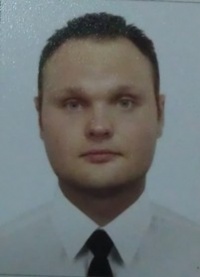 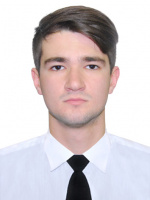 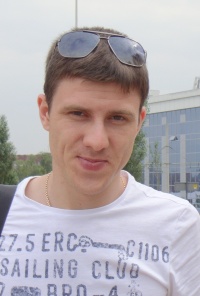 